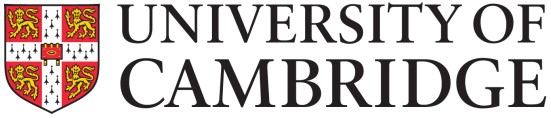 Visiting student declaration for home institutionFor the University to support a student visa application for a visiting student, the period of study at Cambridge needs to fulfil certain requirements. This is in accordance with UK visa policy. The following student has applied to study abroad at Cambridge:Name of student: _____________________________________________________ Name of home institution: ______________________________________________Expected dates at Cambridge: from ......../........ (month/year) to ......../…..... (month/year)  The home institution is asked to sign this declaration to confirm the following:the above named student is currently studying at undergraduate degree level;they will remain registered at the home institution throughout their time at Cambridge;their study period at Cambridge will be recognised as contributing to the degree at the home institution.  Signature:  Full name:  Position: Date:  Please stamp if possible